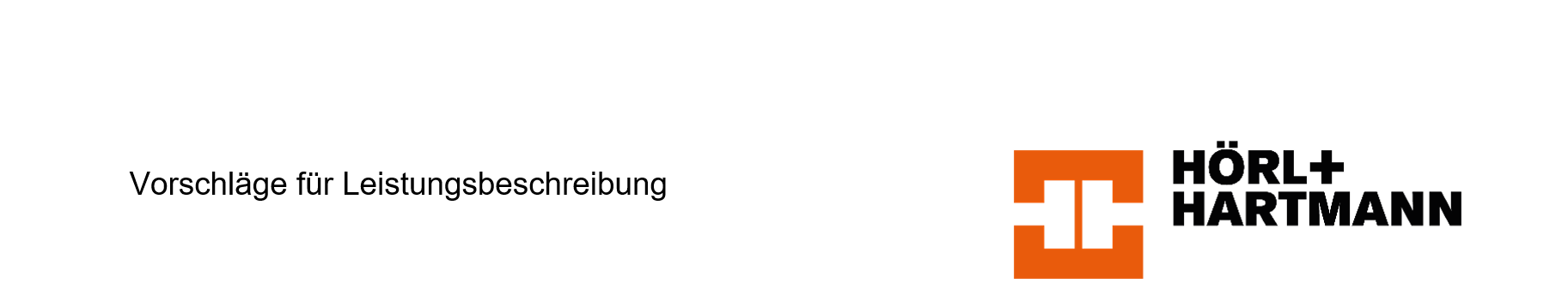 Ziegel-Raffstorekasten, selbsttragend, geschlossene AusführungFür Ziegelmauerwerk d = 365 mmPositionTextMengeEinheitspreisGesamtpreisZiegel-Raffstorekasten, selbsttragendgeschlossene Ausführung, d = 365 mmZiegel-RaffstorekastenFür Wandstärke 365 mm; geschlossene Ausführung
Über Öffnung, lichte Weite _________________ cmAuflagertiefe: 2 x 12 cm in Mörtelbett (mind. MG IIa); 
Mögliche Antriebe: mechanisch / elektrisch*Seitliche, wärmegedämmte Stirndeckel und Alu-Putzschiene außen, Profil-Wärmedämmung NEOPOR (WLG 030), vollgedämmte AuflagerErhöhte Eigentragfähigkeit mit hochfestem Ankermörtel verpresster, vierfacher Rundstahlbewehrung BSt IVAbmessungen Behangraum: Breite 13 cm, Höhe 26 cmSystem: Ziegel-Raffstore-/Jalousiekasten, Hörl & Hartmann Ziegeltechnik nach Angaben des Herstellers liefern und einbauen.Hersteller:Hörl & Hartmann Ziegeltechnik GmbH & Co. KGPellheimer Straße 1785221 DachauTel: 08131-555-0Fax: 08131-555-1299Angeb. Fabrikat: .............................................................Ziegel-Raffstorekasten d = 365 mmd = 365 mm; h = 300 mmAbrechnung nach Fertigmaß (Lichte Weite + Auflager)................... St.................................................